  MINISTERUL MEDIULUI, APELOR ȘI PĂDURILOR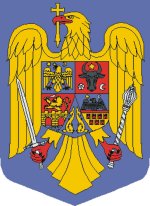 ORDIN Nr. ..................../.......................pentru aprobarea derogării în scop științific pentru specia urs (Ursus arctos)Având în vedere  Referatul de aprobare nr. ___________ al Direcției Generale Biodiversitate, Ţinând seama de Avizul Academiei Române nr. 4672/04.05.2022Luând în considerare prevederile art. 1 alin. (1) lit. b) din Procedura de stabilire a derogărilor de la măsurile de protecţie a speciilor de floră şi faună sălbatice, aprobată prin Ordinul ministrului mediului şi al ministrului agriculturii, pădurilor şi dezvoltării rurale nr. 203/14/2009,În temeiul prevederilor art. 38 alin. (1) lit. a) și alin. (2) din Ordonanţa de urgenţă a Guvernului nr. 57/2007 privind regimul ariilor naturale protejate, conservarea habitatelor naturale, a florei şi faunei sălbatice, aprobată cu modificări şi completări prin Legea nr. 49/2011, cu modificările și completările ulterioare, al art. 57 alin. (1), (4) și (5) din Ordonanța de urgență a Guvernului nr. 57/2019 privind Codul administrativ, cu modificările și completările ulterioare și al art. 13 alin. (4) din Hotărârea Guvernului nr. 43/2020 privind organizarea şi funcţionarea Ministerului Mediului, Apelor și Pădurilor, cu modificările și completările ulterioareministrul mediului, apelor și pădurilor emite următorul ORDIN:       Art. 1 – Prin derogare de la prevederile art. 33 alin. (1) din Ordonanţa de urgenţă a Guvernului nr. 57/2007 privind regimul ariilor naturale protejate, conservarea habitatelor naturale, a florei şi faunei sălbatice, aprobată cu modificări şi completări prin Legea nr. 49/2011, cu modificările și completările ulterioare se aprobă capturarea, montarea de colare GPS și eliberarea ulterioară a 5 exemplare din specia Ursus arctos de pe fondurile cinegetice nr. 22 Rucăr, nr. 18 Râul Târgului, nr. 20 Stoenești din județul Argeș, inclusiv din ariile naturale protejate ROSCI0122 Munții Făgăraș și ROSCI 0381 Râul Târgului – Argeșel - Râușor.      Art. 2 - (1) Derogarea se stabileşte de la data intrării în vigoare a prezentului ordin până la data de 31 decembrie 2024.      	(2) Capturarea se realizează numai de către Fundația Conservation Carpathia denumit în continuare beneficiar, cu personal tehnic de specialitate și cu respectarea prevederilor Legii vânătorii și a protecției fondului cinegetic nr. 407/2006, cu modificările și completările ulterioare.      	(3) Pentru activitatea prevăzută la alin. (2) se va solicita și obține autorizația de mediu pentru recoltare/capturare.      Art. 3 - (1) În termen de 7 zile de la data capturării, beneficiarul are obligaţia să transmită autorităţii județene pentru protecția mediului de pe raza administrativ-teritorială unde s-a desfășurat acțiunea de capturare un raport asupra fiecărei acţiuni derulate în baza derogării obţinute.          	(2) Modelul raportului asupra acţiunii derulate în baza derogării obţinute este prevăzut în anexa care face parte integrantă din prezentul ordin.        	(3) Agenţia judeţeană pentru protecţia mediului transmite Agenţiei Naţionale pentru Protecţia Mediului, în maximum 30 de zile de la data aplicării derogării, un raport referitor la rezultatele acesteia în baza datelor prevăzute la alin. (1).     Art. 4 – Controlul aplicării derogării se exercită de către personalul împuternicit din cadrul subunităților teritoriale de specialitate ale autorității publice centrale care răspunde de protecția mediului.      Art. 5 –  Prezentul ordin se publică în Monitorul Oficial al României, Partea I.MINISTRUL MEDIULUI, APELOR ȘI PĂDURILOR Barna TÁNCZOSSECRETAR DE STATRobert - Eugen SZÉPSECRETAR GENERALCorvin NEDELCUSECRETAR GENERAL ADJUNCTTeodor DULCEAȚĂDIRECȚIA GENERALĂ RESURSE UMANE, JURIDICĂ ȘI RELAȚIA CU PARLAMENTULDirector General Cristina DUMITRESCUDIRECȚIA GENERALĂ BIODIVERSITATE Director General Daniela DRĂCEAElaborat: Nicolae Manta, consilier	Anexa la Ordinul ministrului mediului, apelor și pădurilor nr.......RAPORTasupra acţiunii derulate în baza derogării obţinute- model -    Solicitant ...............................................................    ..........................................................................    Specia pentru care s-a acordat derogarea    ..........................................................................    Numărul exemplarelor .....................................................    Stadiul de dezvoltare ....................................................    Starea exemplarelor înainte de prelevare .................................    Starea exemplarelor după prelevare .......................................    Locul de prelevare .......................................................    ..........................................................................    Data prelevării ..........................................................    Mijloace, instalaţii şi metode avute în vedere ...........................    ..........................................................................    ..........................................................................    Stocarea şi destinaţia specimenelor ......................................    ..........................................................................MOTIVUL RECOLTĂRII/DEROGĂRII    |_| În interesul protejării faunei şi florei sălbatice, precum şi al conservării habitatelor naturale     _    |_| Pentru prevenirea producerii unor daune importante, în special asupra culturilor agricole, animalelor domestice, pădurilor, pescăriilor, apelor şi altor bunuri     _    |_| În interesul sănătăţii şi al securităţii publice sau pentru alte raţiuni de interes public major, inclusiv de natură socială ori economică, şi pentru consecinţe benefice de importanţă fundamentală pentru mediu     _    |_| În scopuri de repopulare şi reintroducere a acestor specii, precum şi pentru operaţiuni de reproducere necesare în acest scop     _    |_| Pentru a permite, în condiţii strict controlate, într-o manieră selectivă şi într-o măsură limitată, prinderea sau deţinerea unui număr limitat şi specificat de exemplare     (Ataşaţi documentele care să justifice recoltarea exemplarelor în conformitate cu motivul derogării.)    Data .....................................................................    Semnătura ............................................................